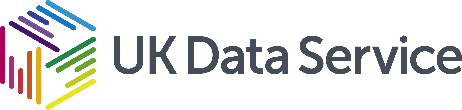 Grant Number: () Sponsor: Project title: What happens when a woman wins an election? Evidence from close races in Brazil The following files have been archived:Publications: (based on this data, if any)File nameFile description (Short description of content, sample size, format, any linking between different types of data, i.e. survey and interviews/focus groups)JDE_large_final.dtaStata file with 724 observations of the data and detailed descriptions of the variablesJDE_small_final.dtaStata file with 161 observations of the data and detailed descriptions of the variables (data limited by the observations on corruption)R&R_JDE_final_Maintables&figures.doStata do file with all the commands necessary to replicate the main results and tables in the main paper.